Муниципальное образование Кондинский район(Ханты – Мансийский автономный округ – Югра)ГЛАВА КОНДИНСКОГО РАЙОНАПОСТАНОВЛЕНИЕот  13 июня 2013 года							                    № 30-ппгт.МеждуреченскийО награжденииРуководствуясь решением Думы Кондинского района от 15 сентября 2011 года № 135 «Об утверждении Положения о почетном звании и наградах Кондинского района», на основании протокола заседания Межведомственной комиссии по наградам от 10 июня 2013 года № 19, представленных документов:1. Наградить Почетной грамотой главы Кондинского района:1.1. За добросовестное исполнение трудовых обязанностей, высокое профессиональное мастерство, многолетний труд и в связи с празднованием 90-летнего юбилея Кондинского района:Густову Ольгу Фёдоровну – начальника отдела по бухгалтерскому учету - главного бухгалтера администрации Кондинского района, пгт.Междуреченский;Доронину Галину Николаевну – главного специалиста администрации городского поселения Кондинское, пгт.Кондинское;Карпову Светлану Яковлевну – специалиста I категории администрации сельского поселения Шугур, д.Шугур;Ковхаева Александра Эммануиловича – заместителя главы администрации городского поселения Куминский, пгт.Куминский;Кунгурову Татьяну Леонидовну – заместителя главы городского поселения Мортка, пгт.Мортка;Маньжова Николая Васильевича –  председателя комитета                            по развитию производств и инфраструктуры администрации Кондинского района, пгт.Междуреченский;Пантелееву Изольду Анатольевну – главного специалиста администрации сельского поселения Шугур, д.Шугур;Иванову Татьяну Никифоровну – специалиста-эксперта комитета             по развитию производств и инфраструктуры администрации Кондинского района, пгт.Междуреченский.  1.2. За добросовестное исполнение трудовых обязанностей, высокое профессиональное мастерство и в связи с празднованием Дня России:	Березовскую Татьяну Николаевну – специалиста-эксперта аппарата Думы Кондинского района, пгт.Междуреченский;	Колмачевскую Марину Васильевну – специалиста-эксперта организационного отдела аппарата Думы Кондинского района, пгт.Междуреченский;	Эзергайл Ольгу Викторовну – инспектора аппарата                        Контрольно-счетной палаты Кондинского района, пгт.Междуреченский.	2. Настоящее постановление опубликовать в газете «Кондинский вестник» и разместить на официальном сайте органов местного самоуправления Кондинского района.3. Настоящее постановление вступает в силу после подписания.4. Контроль за выполнением настоящего постановления оставляю                    за собой. Глава Кондинского района                                                                А.Н.Поздеев	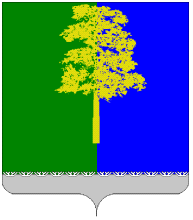 